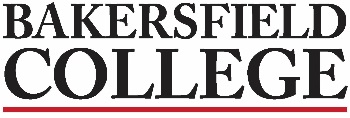 Accreditation Focus Group: Standard ITuesday, September 26, 20173:30 p.m. – 4:30 p.m.Levan CenterAGENDA3:30 – 3:35 p.m.	Welcome by Accreditation and Institutional Quality Committee (AIQ)			Jessica Wojtysiak & Bill Moseley			3:35 – 3:50 p.m.	Standard I A Review			David Koeth & Manny Mourtzanos3:50 – 4:05 p.m.	Standard I B Review			Kim Nickell & Janet Fulks4:05 – 4:20 p.m.	Standard I C Review			Nicky Damania4:20 – 4:30 p.m.	Wrap-Up			AIQ